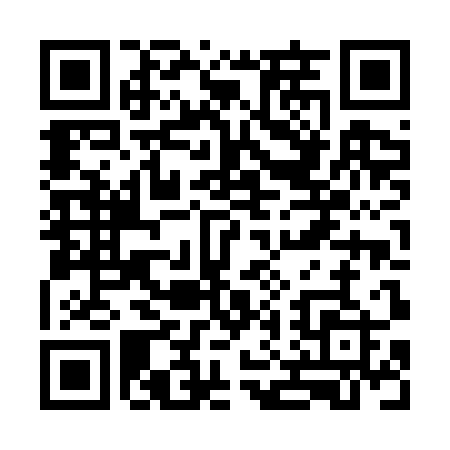 Prayer times for Anglininkai, LithuaniaWed 1 May 2024 - Fri 31 May 2024High Latitude Method: Angle Based RulePrayer Calculation Method: Muslim World LeagueAsar Calculation Method: HanafiPrayer times provided by https://www.salahtimes.comDateDayFajrSunriseDhuhrAsrMaghribIsha1Wed3:015:351:186:309:0111:272Thu3:005:331:186:319:0311:283Fri2:595:311:176:339:0511:284Sat2:585:291:176:349:0711:295Sun2:575:261:176:359:0911:306Mon2:565:241:176:369:1111:317Tue2:555:221:176:379:1311:328Wed2:555:201:176:399:1511:339Thu2:545:181:176:409:1711:3310Fri2:535:161:176:419:1911:3411Sat2:525:141:176:429:2111:3512Sun2:515:121:176:439:2311:3613Mon2:505:101:176:449:2511:3714Tue2:505:081:176:459:2711:3715Wed2:495:061:176:469:2911:3816Thu2:485:041:176:479:3011:3917Fri2:485:031:176:489:3211:4018Sat2:475:011:176:499:3411:4119Sun2:464:591:176:509:3611:4120Mon2:464:581:176:519:3811:4221Tue2:454:561:176:529:3911:4322Wed2:444:541:176:539:4111:4423Thu2:444:531:176:549:4311:4524Fri2:434:511:176:559:4411:4525Sat2:434:501:186:569:4611:4626Sun2:424:481:186:579:4811:4727Mon2:424:471:186:589:4911:4828Tue2:414:461:186:599:5111:4829Wed2:414:451:187:009:5211:4930Thu2:414:431:187:009:5411:5031Fri2:404:421:187:019:5511:50